      LOYOLA COLLEGE (AUTONOMOUS), CHENNAI – 600 034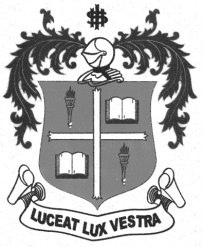     M.A. DEGREE EXAMINATION - SOCIAL WORKFOURTH SEMESTER – APRIL 2011SW 4973 - PSYCHIATRIC SOCIAL WORK               Date : 07-04-2011 	Dept. No. 	  Max. : 100 Marks    Time : 9:00 - 12:00                                              SECTION – AAnswer ALL questions. Answer to each question not exceeding 50 words.  	                     (10x2=20)Give a comprehensive definition of Psychiatric Social Work.What is “Diagnosis” in Psychiatric Social Work? Mention the two types.What is Sociopathology?List the three levels of prevention in Psychiatric Social Work.Mention the FOUR roles of the Psychiatric Social Worker.Give any TWO disadvantages of the Medical model of Mental Illness.What do you understand by Socio-Cultural Developmental model?What is ‘Partial Hospitalization’?Define Community Psychiatry.What are the FOUR stages of life according to the Indian Philosophy?SECTION – BAnswer any FOUR of the following.  Answer to each question not exceeding more than 300 words											                               (4x10=40)Describe the practice of Marital Therapy in Psychiatric Social Work.Enlist the principles in the Therapeutic Community Approach.Discuss the role of the Psychiatric Social Worker in a Geriatric Clinic.Bring out the salient features of the Mental Hospital as a Social System.Discuss the theory and practice of “Group Therapy” in the psychiatric setting with suitable examples from your field work.SECTION – CAnswer any TWO of the following.  Answer to each question not exceeding more than 600 words											                             (2x20=40)Explicate the different approaches in the Social Casework method with relevance to Psychiatric Social Work practice.Discuss the salient features of the “Total Institution.” Give your general impressions and learning during your visit to the National Institute of Mental Health and Nero Sciences as regards Hospital conditions.Expound the role and functions of the Psychiatric Social Worker in the Rehabilitation of chronic Psychiatric patients.*******